Camp 194 Teddesley Hall Camp, Penkridge, StaffordshirePrisoner of War Camps (1939 – 1948)  -  Project report by Roger J.C. Thomas - English Heritage 2003Prisoner of War Camps (1939 – 1948)  -  Project report by Roger J.C. Thomas - English Heritage 2003Prisoner of War Camps (1939 – 1948)  -  Project report by Roger J.C. Thomas - English Heritage 2003Prisoner of War Camps (1939 – 1948)  -  Project report by Roger J.C. Thomas - English Heritage 2003Prisoner of War Camps (1939 – 1948)  -  Project report by Roger J.C. Thomas - English Heritage 2003Prisoner of War Camps (1939 – 1948)  -  Project report by Roger J.C. Thomas - English Heritage 2003Prisoner of War Camps (1939 – 1948)  -  Project report by Roger J.C. Thomas - English Heritage 2003Prisoner of War Camps (1939 – 1948)  -  Project report by Roger J.C. Thomas - English Heritage 2003OS NGRSheetNo.Name & LocationCountyCond’nType 1945CommentsSJ 947 157127194Teddesley Hall Camp, PenkridgeStaffordshire5Base CampNOTE – some of the details for the two camps 194 in Penkridge are confused, e.g. an escape by 13 pows is listed for both camps.Location: Before the camp: A large Georgian English country house and estate. Requisitioned at the start of the war for troop training. Troops included the US army as there is a photograph of a ‘Capt Frank W Kazmer giving address to his troops. He was a company commander of Combat Engineers’ – the Hall can be seen behind him. There is an entry for the History of the 446th quartermaster troop transport company that they were also located at Teddesley from 5 April 1944 to 18 May 1944.Pow Camp: Possible escape from this camp – see under Council Houses Camp 194The camp had its own weekly newspaper – ‘Der Ruf: Antifaschistische Wocnenzeitunf Camp 194’ (The Call: Anti-fascist weekly news).Near to Camp 194 Council House Camp, PenkridgeAfter the camp: The Hall was demolished in 1954.Further Information:National Archives FO 939/179 – 194 Working Camp, Teddesley hall Camp, Penkridge, Staffordshire. Dated 1945-1948.IWM have copies of the camp newspaper January – March 1947. Catalogue LBY E.J. 411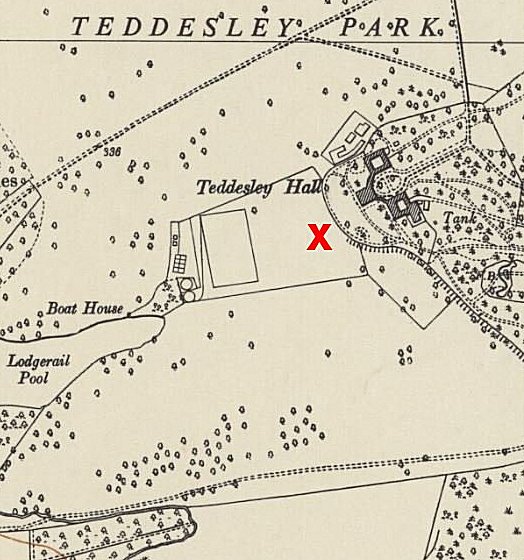 NOTE – some of the details for the two camps 194 in Penkridge are confused, e.g. an escape by 13 pows is listed for both camps.Location: Before the camp: A large Georgian English country house and estate. Requisitioned at the start of the war for troop training. Troops included the US army as there is a photograph of a ‘Capt Frank W Kazmer giving address to his troops. He was a company commander of Combat Engineers’ – the Hall can be seen behind him. There is an entry for the History of the 446th quartermaster troop transport company that they were also located at Teddesley from 5 April 1944 to 18 May 1944.Pow Camp: Possible escape from this camp – see under Council Houses Camp 194The camp had its own weekly newspaper – ‘Der Ruf: Antifaschistische Wocnenzeitunf Camp 194’ (The Call: Anti-fascist weekly news).Near to Camp 194 Council House Camp, PenkridgeAfter the camp: The Hall was demolished in 1954.Further Information:National Archives FO 939/179 – 194 Working Camp, Teddesley hall Camp, Penkridge, Staffordshire. Dated 1945-1948.IWM have copies of the camp newspaper January – March 1947. Catalogue LBY E.J. 411Ordnance Survey 1954